Lodge Hill Abseiling Risk Assessment		   			 	Dated:  May 2022	Revision Date:  May 2023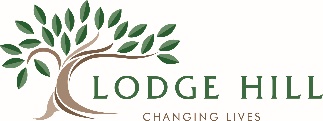 HazardWhoRisk Before ControlsControlsRisk After ControlsIncorrectly fitted harness ParticipantsMediumLodge Hill centre harnesses used for all; personal harnesses are not permitted for use by clients.Appropriate fitting to take place under guidance from qualified instructors and checked before use.Mandatory use of chest harnesses or full body harnesses to all those under the age of 9 (School Year Group 4 & under).Qualified instructors to make carefully considered dynamic assessment of all participants under the age of 12 to decide if fitting of a chest harness is appropriate to reduce risk of falling from a seat harness.  LowSlips, trips and falls Participants/Instructor/SpectatorsMediumClear briefing/instructions given to group. Be made aware of any tripping hazards or objects on the ground. Keep area clear of unnecessary items. Appropriate footwear to be worn inside compound and shoelaces tied correctly.No running in the compound.Soft ground covering around the base of the tower.Ground area beneath abseil to be kept clear. Appropriate footwear worn and laces tied correctly.Participants instructed in correct abseil position and descending technique. All users to wear helmets during activity unless in designated safe areas within compound.Maximum of 4 participants in tower.LowFall from tower platformParticipants/InstructorHighCorrectly fitted harnesses worn by all. Instructor present at all times at the top of the tower during activity.Instructors and participants secured to the tower using cow tails as soon as they step onto tower platform.  Participants to remain on the ground until called to the top of the tower. Maximum of 4 delegates allowed in tower at a time.Participants wait behind ‘waiting line’ until called up onto tower platform by instructor. LowEntrapment & Entanglement AbseilerMediumInstructor briefs participants to keep hands away from any metal including the figure of 8 belay device.Any long hair to be tied back at the start of the session.Instructor checks before descent that hair is tucked away from figure 8 belay device. Low